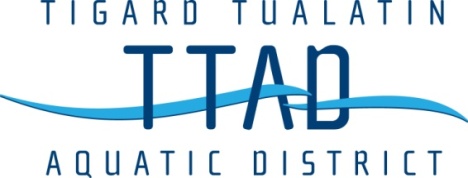     Meeting NoticeBoard of DirectorsTigard PoolMay 18, 2022This meeting will be available via Zoom with the information belowZoom Meeting ID: 827 2997 0902, Password: 8gGkEN1.  Call to Order2. Approval of Minutes3. Oral Communications from Audience (3 minutes per person)4. Old Business4.1  2021-22 Budget Review4.2  Public Contracting Rules5. New Business	5.1  Employee Health Care Benefits5.2  2022-23 Budget Hearing and Adoption5.3 Employee Salary Review	6. Aquatics Director Report	7. Written Communications8. Remarks from Directors9. Adjournment